Dzień dobry !1. Powitajmy się dziś piosenką pt. „Wszyscy są”https://www.youtube.com/watch?v=h9wMpq8kqkA2. A teraz gimnastyka poranna :https://www.youtube.com/watch?v=lbB770dSoI0https://www.youtube.com/watch?v=RqjXRJN--oY3. Posłuchajcie wiersza B. Szelągowskiej pt. „Wiosenne powroty”.Przyszła wiosna,a tuż za niąptaki przyleciały.Teraz będąjak co rokugniazda zakładały.Bocian lubipatrzeć z góry –dom ma na topoli.Za to żurawwśród mokradełraczej mieszkać woli.A jaskółkagdzieś pod dachemgniazdko swe zakłada.Zaś kukułkaswoje jajkaniesie do sąsiada.Tyle ptakówpowróciłodo nas razem z wiosną!W dużych gniazdach,małych gniazdkach   niech pisklęta rosną!4. Odpowiedzcie na pytania, na podstawie wysłuchanego utworu.−− Jakie ptaki są wymienione w wierszu?−− Gdzie znajduje się dom bociana?−− Jak myślicie, co to są mokradła?−− Gdzie zakłada gniazdko jaskółka?−− Co robi z jajkami kukułka?−− Jak się nazywają dzieci ptaków?5. Pooglądajcie ptaszki i powiedzcie jak się nazywają Rodzice Wam pomogą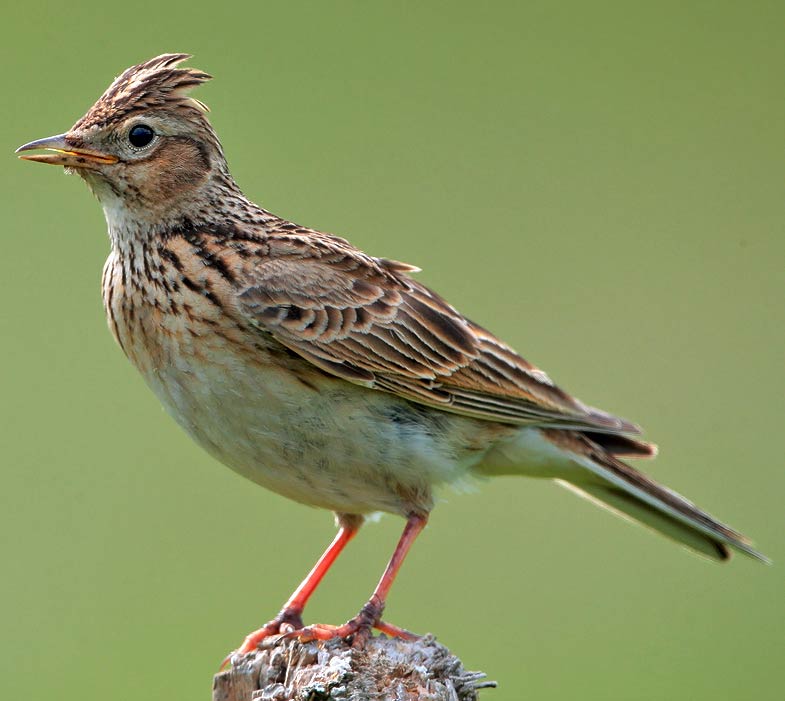 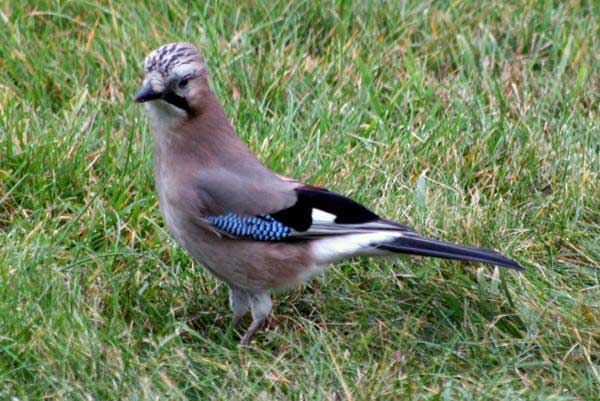 skowronek                                                                        sójka 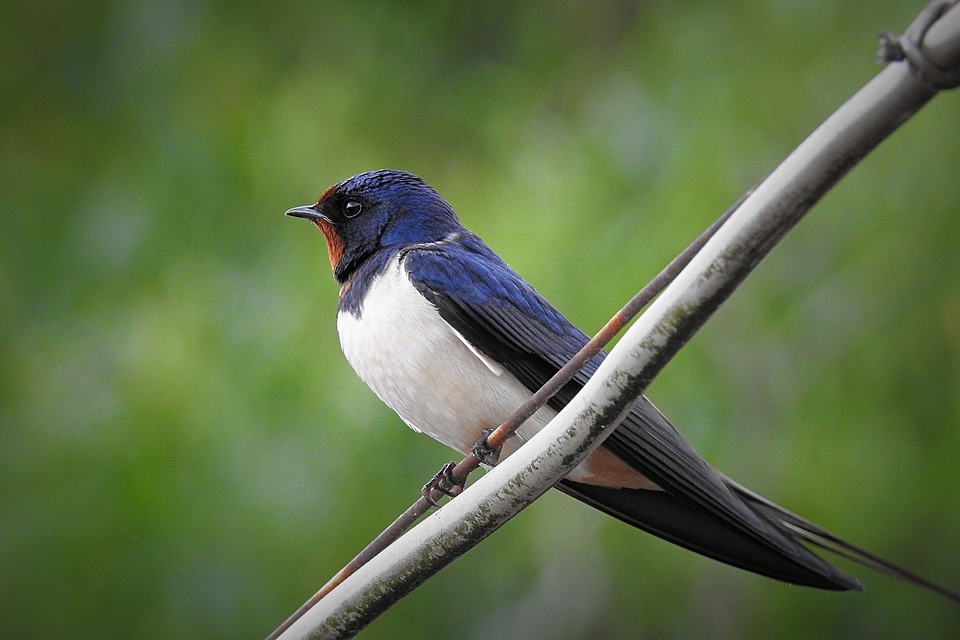 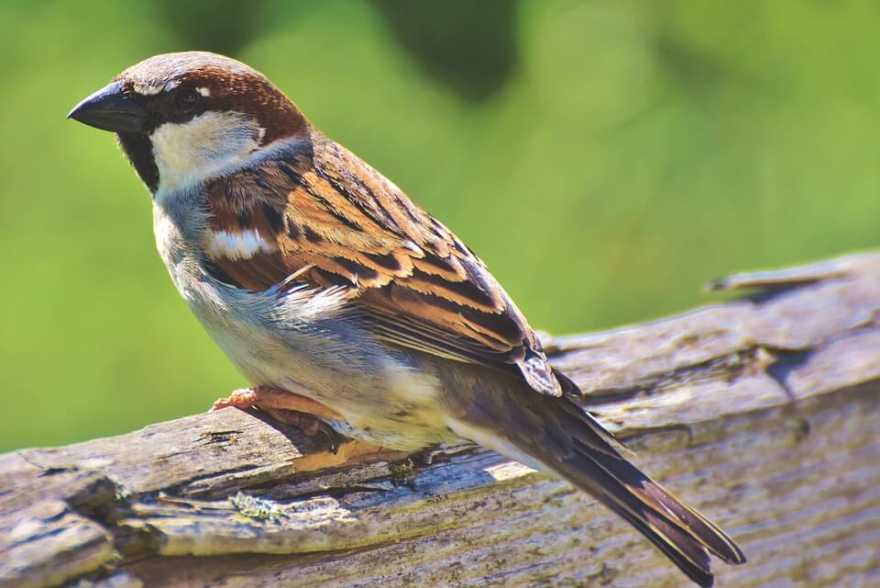 jaskółka                                                                           wróbel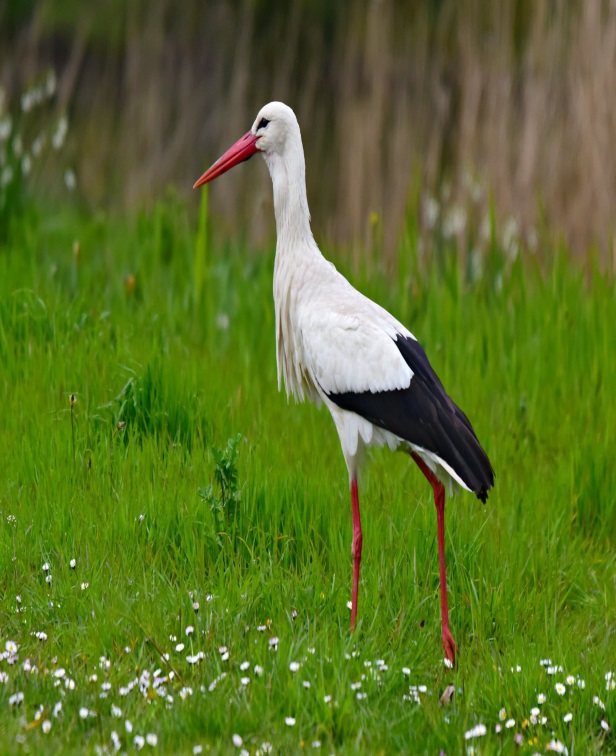 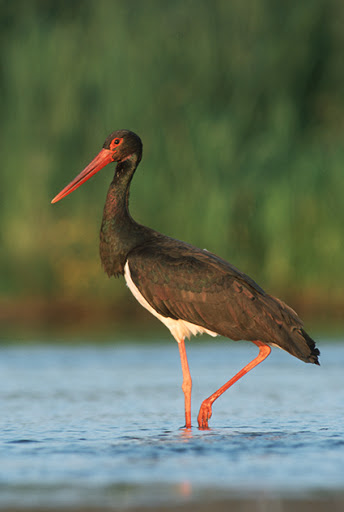 bocian biały                                                              bocian czarny6.Teraz relaksacja „ A ram sam sam”: https://www.youtube.com/watch?v=EKp3EdoHdKI 7. Na koniec praca plastyczna. Potrzebne będą: kartka, farby i wasze rączki.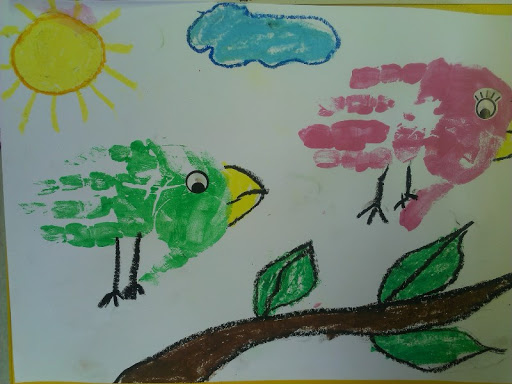 Proszę o zdjęcia waszych ptaszków                                                                  Zabawy popołudniowe1. Zapraszam Was drodzy rodzice, abyście razem z dziećmi rozwiązali wiosenne zagadki dotyczące ptaków, które powracają na wiosnę do Polski.Można skorzystać z obrazków, które przedstawiają ptaki: bociana, skowronka, jaskółka, kukułka. Obrazki można wydrukować pociąć na cztery części i dzieci mogą ułożyć z nich puzzle. Przykleić na kartkę papieru i obrazki gotowe.Ma długie czerwone nogi, długi dziób.          Choć żabek nie lubi,          to czasem je zje. (Bocian)Śpiew tego ptaka leci wysoko do słonka,          bo właśnie wołamy na wiosnę... (Skowronka)Ptaszek ten nie jest duży, nie stoi na półkach          choć, nie wiem, czemu, robi kółka, to wiadomo, że to...(Jaskółka)Ptaszek, o którym myślę, boi się huku,           a oprócz tego często woła: kuku, kuku. (Kukułka)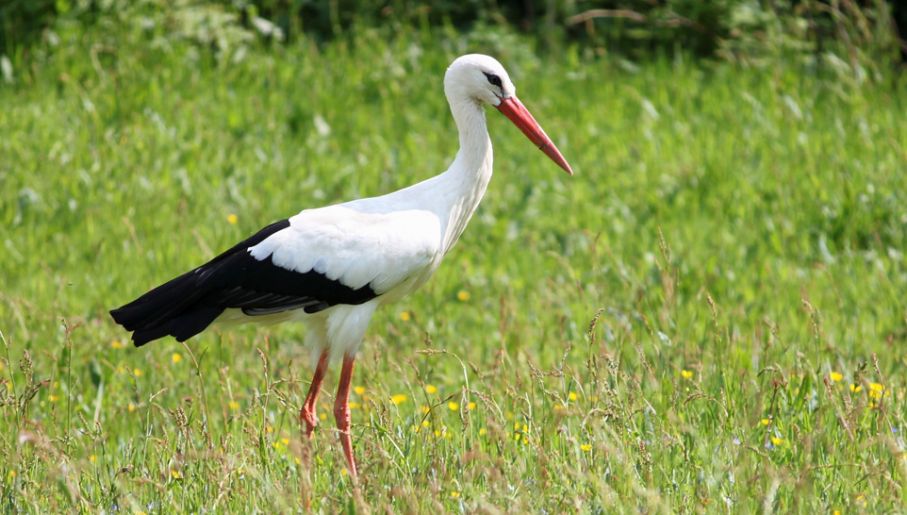 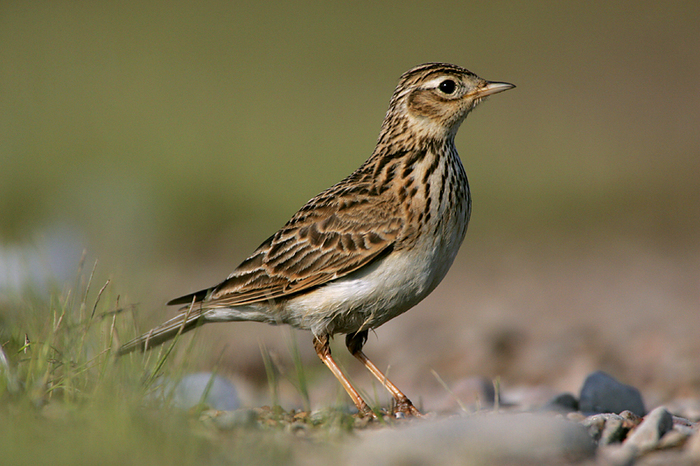 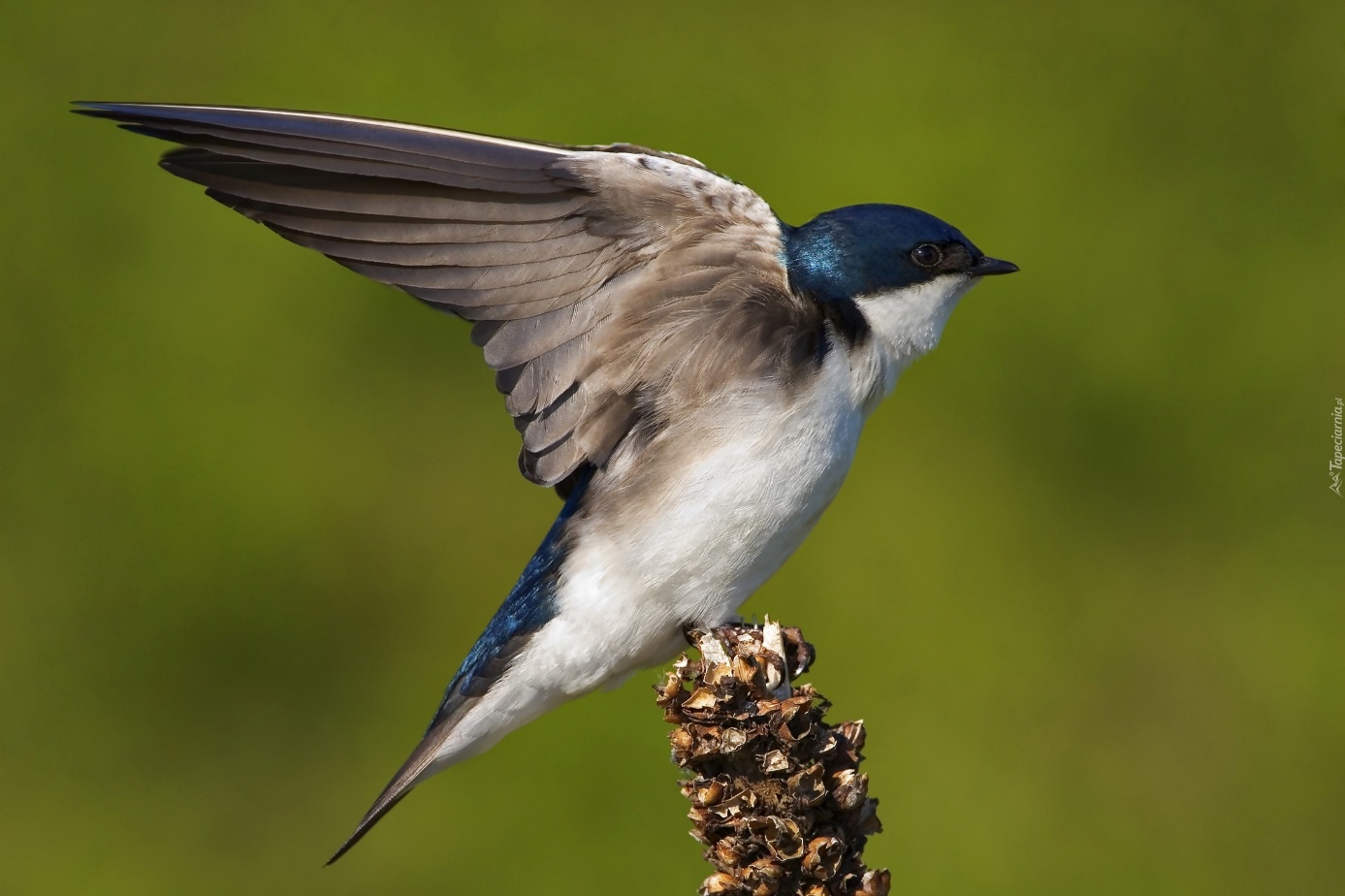 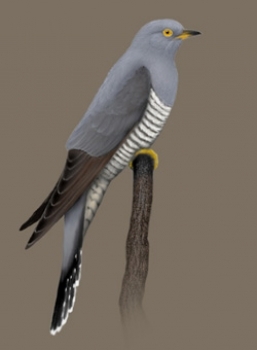 2. Zapraszam Was kochane dzieci to obejrzenia filmu „Margolcia i Miś”- Idzie Wiosna. Policzcie ile jest bocianów?https://www.youtube.com/watch?v=_d46oD2DyTc Pozdrawiamy Pani Mariola i Sylwia  